УТВЪРЖДАВАМ: /П/                      Приложение към Заповед №РД-12-138/16.05.2018г.ДАТА:16.05.2018г.ДИЯНА РУСКОВАДИРЕКТОР НАОБЛАСТНА ДИРЕКЦИЯ „ЗЕМЕДЕЛИЕ” –ГР. ЛОВЕЧВЪТРЕШНИ ПРАВИЛАЗа условията и реда за работа на комисията за противодействие на корупцията в ОД“Земеделие“-Ловеч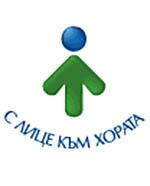 ЛОВЕЧ 2018г.                                  І. ОБЩИ ПОЛОЖЕНИЯЧл.1.С тези правила се определят условията и редът за работата на комисията за противодействие на корупцията, наричана по-нататък „Комисията“ ;1.1.Мерките за противодействие на корупцията.Чл.2. Вътрешните правила имат за цел да се защитят интересите на гражданите чрез:2.1. ефективно противодействие на корупцията;2.2. създаване на гаранции, че лицата, заемащи определени длъжности в ОД“Земеделие“-Ловеч и общинските служби по земеделие като териториални звена изпълняват правомощията и задълженията си честно и почтено при спазване на Конституцията, Законоустановените актове, Етичния кодекс за поведение на служителите и други нормативни актове.Чл.3(1) Корупция по смисъла на ЗПКОНПИ е налице, когато в резултат на заеманата публична длъжност лицето злоупотребява с власт, нарушава или не изпълнява служебните си задължения с цел пряко или косвено извличане на неследваща се материална или нематериална облага за себе си или за други лица. (2) Противодействие на корупцията се осъществява от Комисията чрез:1. Превантивни дейности от страна на Комисията, като извършва анализи, разработва и предлага мерки за превенция и противодействие на корупцията и координира прилаганито им, като идентифицира и анализира рискови зони за корупция, разработва методологии за оценка на корупционния риск, етични стандарти за поведение, системи за проверка на почтеността и оказва съдействие за прилагането им;2. Осъществява дейности за разпространение на информацията, свързана с противодействие на корупцията, като организира проучвания и анализи на общественото мнение (анкети);3. Проверява сигнали от за корупция или за конфликт на интереси;4. Извършване на проверки на декларациите за имущество и интереси по чл.35, ал1, т.2 от ЗПКОНПИ;5. Осигуряване на публичен достъп до декларациите;6. Публично оповестява имената на лицата, които не са подали декларации или в чиито са установени несъответствия, и на имената на лицата, за които е установен конфликт на интереси.Чл.4(1). При работата си Комисията спазва следните принципи:законност, прозрачност, независимост обективност и безпристрастност;зачитане и гарантиране на правата на гражданите;защита на информацията и на източниците на придобиването и;защита на лицата, подали сигнал за нарушение.                                ІІ. ФУНКЦИИ НА КОМИСИЯТАЧл.5(1) Осъществява превантивни дейности по реда на чл.3(2):1. Извършва анализи, разработва и предлага мерки за превенция и противодействие на корупцията и координира прилаганито им, като идентифицира и анализира рискови зони за корупция, разработва методологии за оценка на корупционния риск, етични стандарти за поведение, системи за проверка на почтеността и оказва съдействие за прилагането им;2. Осъществява дейности за разпространение на информацията, свързана с противодействие на корупцията, като организира проучвания и анализи на общественото мнение (анкети);3. Проверява сигнали за корупция или за конфликт на интереси;4. Осигурява защита на лицата, подали сигнал за нарушение;5. Извършване на проверки на декларациите за имущество и интереси по чл.35, ал1, т.2 от ЗПКОНПИ;6.Осигурява публичен достъп до декларациите7. Публично оповестява имената на лицата, които не са подали декларации или в чиито са установени несъответствия, и на имената на лицата, за които е установен конфликт на интереси.Чл.5.(2) Протоколите на комисията се подписват от всички членове.Чл.5.(3) Докладите на комисията се предават на Директора на Областна дирекция“Земеделие“-Ловеч в три дневен срок от изготвяне на протокола.ІІІ. ПРОЦЕДУРИ ЗА РАЗГЛЕЖДАНЕ НА СИГНАЛИ ЗА КОРУПЦИЯ И ЖАЛБИЧл.6. Процедурата за разглеждане на сигнали за корупция започва със заповед на директора на Областна дирекция“Земеделие“-Ловеч за определяне на комисия за разглеждане на сигнали за корупция. Чл.7. Комисията за разглеждане на сигнала за корупция събира, обобщава и анализира всички необходими доказателства (вкл. изисква писмени обяснения от проверявания служител) за изясняване на обстоятелствата по сигнала за корупция. След събиране на всички доказателства се съставя констативен протокол, към който се прилагат всички събрани доказателства. Протоколът се подписва от членовете на комисията.Чл.8. Комисията за разглеждане на сигнала за корупция изготвя доклад в 3/три/ дневен срок от изготване на протокола и го предава ведно с протоколите и събраните доказателства на директора на ОДЗ.Чл.9. Директора на ОДЗ се произнася по доклада на комисията в седемдневен срок от предаването му с мотивирано решение, което се изпраща до Инспектората при Министерство на земеделието, храните и горите. Копие от решенията на директора на ОДЗ се изпращат до жалбоподателите с обратна разписка.Чл.10. Документите по преписките, протоколите и докладите на комисиите определени със заповед на Директора за разглеждане на всеки конкретен сигнал за корупция се архивират в общия архив на ОДЗ.                              ІV. ЗАЩИТА НА ПОДАЛИЯ СИГНАЛА            Чл.11.При постъпване на сигнали и жалби от граждани или от служители на администрацията за наличие на корупция и индикатори за измами и нередности, Комисията се събира и провежда заседания в пълен състав.Чл.12. Членовете на комисията, на които съгласно заповед на директор на Областна дирекция „Земеделие" – Ловеч е възложено участие в разглеждането на сигнал за корупция/жалба  са длъжни:а/ да не разкриват самоличността на лицето, подало сигнала;б/ да не разгласяват фактите и данните, които са им станали известни във връзка с разглеждането на сигнала;в/ да опазват поверените им писмени документи от неразрешен достъп на трети лица.             Чл.13. Лицата, участващи в комисията подписват декларация за конфиденциалност / приложение 1/.     V.ПРОЦЕДУРИ ПО ПРОВЕРКА НА ДЕКЛАРАЦИИ ЗА ИМУЩЕСТВО И ИНТЕРЕСИ. Чл.14. Комисията извършва проверки на декларациите за имущество и интереси по чл.35, ал1, т.2 от ЗПКОНПИ в срок до 30 юни на текущата година.Чл.15. В двумесечен срок от изтичане на срока за подаване на декларациите /ежегодно до 8 юни за предходната година/ Комисията осигурява публичен достъп до декларациите, като ги публикува на интернет страницата на ОДЗ.Чл.16. В срока по чл. Чл15 Комисията публикува на интернет страницата на ОДЗ и имената на лицата, които не са подали декларации или в чиито са установени несъответствия, и на имената на лицата, за които е установен конфликт на интереси.ПРЕХОДНИ И ЗАКЛЮЧИТЕЛНИ РАЗПОРЕДБИ§1.Тези правила се приемат в изпълнение на Национална стратегия за  превенция и противодействие на корупцията в Република България 2015-2020г. и влизат в сила от датата на тяхното утвърждаване.            §2. Изменения и допълнения на правилата се извършват по реда на приемането им.           §3.Вътрешните правила са утвърдени със Заповед №РД-12-138/16.05.2018г. на директора на Областна дирекция „Земеделие“- Ловеч.                                                                                                                       Приложение 1
                                          ДЕКЛАРАЦИЯ 	ЗА 	КОНФИДЕНЦИАЛНОСТ



Аз: …………………………………………………………………………………………………….
                                                                  /име 	и 	длъжност/




Предвид следните 	определения:

„Конфиденциална информация“ е всяка информация, факти, данни и всички други въпроси,
за които получа сведения или косвено в резултат на моята работа в Комисията за противодействие 	на 	корупцията.


„Конфиденциални документи“ са всички чернови и оригинални документи, подготвителна информация и други материали с информацията съдържаща се в тях, до които имам достъп пряко или косвено в резултат на работата ми в Комисията за противодействие на корупцията. Всички записки или бележки направени от мен, свързани с конфиденциална информация се считат за конфиденциални 	документи.

При участието си пряко или косвено в дейностите на Комисията за противодействие на корупцията 	се 	задължавам:

1. Да работя с цялата Конфиденциална информация и документи при условия на пълна конфиденциалност.
2. Да не разпространявам /или да упълномощавам друго лице да разпространява/ по какъвто и да е начин Конфиденциална информация или Конфиденциален документ на трето 	лице.
3. Да не използвам  /или да не упълномощавам друго лице да използва/ Конфиденциална информация или Конфиденциален документ, свързан с работата ми във връзка с дейност на 	Комисията 	за 	противодействие 	на 	корупцията.


Това задължение не е ограничено във времето и не се отнася за документ или информация, за които мога да докажа, че са ми били известни преди датата на това задължение или които са станали публично достояние по начин, който не включва нарушение на горните задължения.





…………………………………………
        /дата и подпис на лицето/